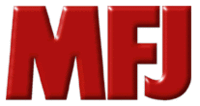 ANTENA MFJ-1777MFJ-1777 DIPOLO HF. Dipolo de 30 
Toda banda de 6 Mts a 160 Mts. 
Robusto aislador central en fibra de vidrio 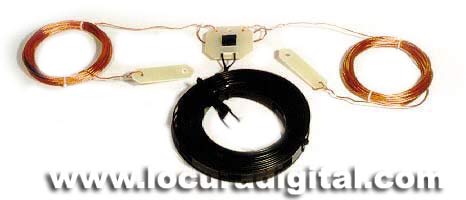 No incluye adaptador (OPCIONAL) a pl (MFJ-16E01)MFJ-1777 DIPOLO HF. Dipolo de 30 
Toda banda de 6 Mts a 160 Mts. 
Robusto aislador central en fibra de vidrio 